МУНИЦИПАЛЬНОЕ БЮДЖЕТНОЕ ДОШКОЛЬНОЕ ОБРАЗОВАТЕЛЬНОЕ УЧРЕЖДЕНИЕ ДЕТСКИЙ САД «СОЛНЫШКО»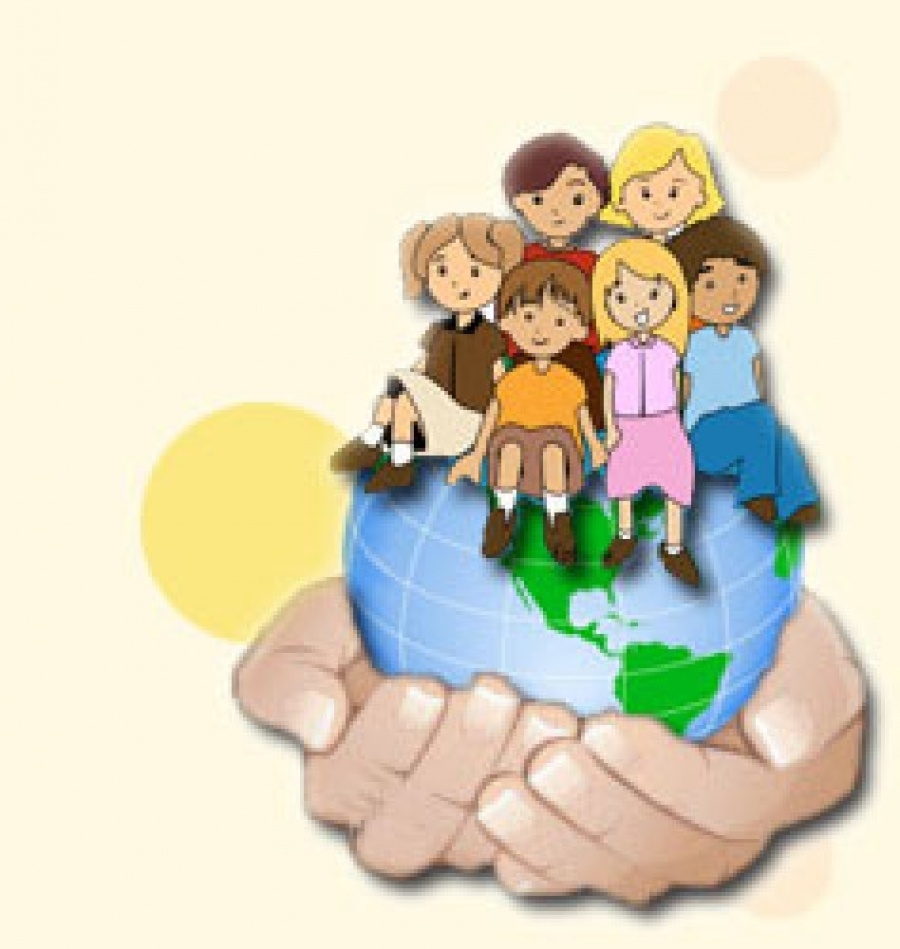 г. Муравленко, 2020 гВведениеАктуальностьФедеральный государственный образовательный стандарт дошкольного образования обязывают дошкольные учреждения коренным образом перестроить образовательную деятельность, внедрять новые подходы, технологии, предъявляют очень высокие требования  к общей культуре, гибкости, творческому потенциалу и интуиции педагогов.ПроблемаИ взрослые, и дети привыкли к тому, что все темы образовательной деятельности в детском саду определяются воспитателями. Детские интересы просто «учитываются». НовизнаНо, чтобы их учесть, нужно, чтобы они были озвучены, а еще лучше, чтобы они были зафиксированы.  Групповой сбор предоставляет такую возможность. Более того, он имеет цель стимулировать инициативу и активность детей в предложении тем, в выборе дел и действий. В самом широком понимании групповой сбор предназначен для того, чтобы обеспечить возможность конструктивного, познавательно-делового развития детей в ситуации естественного социально-эмоционального общения со сверстниками и взрослыми, для формирования навыков понимания себя и других, согласования целенаправленной деятельности всей группы и каждого в отдельности.Сфера примененияГрупповой сбор может быть традиционной (ежедневной) формой организации детей во всех возрастных группах, начиная с раннего возраста, и во всех образовательных ситуациях (разновозрастная группа, инклюзивная группа (дети с ограниченными возможностями развития), группа кратковременного пребывания, кружковая работа и т.д).Цель проектаНаполнить повседневную жизнь группы интересными делами, проблемами, идеями, включить каждого ребенка в содержательную деятельность.Задачи:Создать такую развивающую среду в группах, которая способствовала бы развитию детских интересов, способностей, стимулировала активность и самостоятельность.Создать специальную обстановку (атмосферу), которая побуждала бы детей к самостоятельным действиям, способствовала повышению интереса к различным видам деятельности.Сроки и этапы реализации: октябрь (2020) – февраль (2020).I этап (октябрь – ноябрь) – разработка проекта.II этап (декабрь – январь) – реализация проекта.III этап (февраль) – анализ и оценка результатов, освещение в СМИ (сайте ДОУ).Ожидаемый результат:В результате РЕБЕНОК, должен:Уметь формулировать суждения, аргументировать высказывания, отстаивать свою точку зрения.Выбирать из личного опыта наиболее значимые, интересные события, рассказывать о них кратко, но последовательно и логично.Внимательно слушать, проявлять конструктивное отношение к высказываниям других.Объяснять словами свое эмоциональное состояние и корректировать его.Планировать собственную деятельность.Поддерживать стремление договариваться о совместной деятельности, распределять роли и обязанности.Технология группового сбораЗадачи (на день) группового сбораСоздать положительный эмоциональный настрой на весь день - «задать тон».Обеспечить условия для межличностного и познавательно-делового общения детей и взрослых.Активизировать у детей навыки планирования и организации собственной деятельности.Выбрать совместно с детьми тему нового проекта.Разработать план реализации проекта.Прививать навыки культуры общения.Права и возможности ребенка в групповом сбореГрупповой сбор – это не занятие, поэтому ребенок сам решает принять ему участие в сборе или заняться другим видом деятельности.Принципы, на которых строиться работа с детьмиОрганизация развивающей среды	Основа технологии группового сбора - дети развиваются наилучшим образом тогда, когда они увлечены процессом обучения. Тщательно продуманная среда сама побуждает детей к исследованию, проявлению инициативы и творчества. Среда служит для реализации самостоятельных замыслов ребенка, саморазвитию, а не обеспечению деятельности педагога при организации им занятий.Центры активности (примеры)Центр книги.Центр изобразительного творчества.Центр науки и природы.Центр настольных игр.Математики.Центр строительства.Центр песка и воды.Центр кулинарии.Центр рукоделия.«Мастерские» и др.Специфика организации центровЦентры активности открыты ежедневно.Центры интегративны по своей сути.Среда изменяется от темы к теме.	Каждый центр активности - маленькая творческая мастерская, наполненная разнообразными, стимулирующими деятельность материалами, развивающими играми, дидактическими материалами.Структура группового сбораНачало группового сбора.Приветствие.Игра.Обмен новостями.Презентация воспитателем центров активности.Определение темы работы, проекта, исследования и т.д.Совместный выбор и планирование детьми содержания и форм работы по теме работы, проекта, исследования и т.д.Разновидности приветствиятипичные виды приветствий приветствия с действиями приветствия с передачей предметас именными карточками стихотворные приветствия официальные приветствия пожелания комплименты и подаркиВиды игрпальчиковыесловесные элементы тренингапсихогимнастикаигры-шутки игры-цепочкиигры-фантазии пение загадки скороговорки и т.д.Обмен новостями (варианты компонентов ежедневных новостей)календарные события семейные и личные событияинформационные сообщения (из СМИ)планы деятельности на день особые объявления (день рождения, посещение гостей, достижения детей и др.)Правила общенияЗапретных тем не существует.Новости не регламентируются, у одного ребенка их может быть несколько.Не подвергаются селекции.Не вытягиваются насильно.Не запрещаются.Новости принимаются как факт.С детьми обговариваются правила и их формулировки.Правила оформляются не только словесно, но и в виде рисунков и символов.Правила всегда формулируются позитивно.«Хитрости» реагирования на новости детейне игнорируйте, но и не останавливайтесь на новостях, связанных с покупкой вещейне морализируйте реагируйте на чувства детей не оценивайте универсальные приемы для прекращения обсуждения чего-либо спокойно, уверенно сказать «так бывает»,  «с каждым это может произойти» и т.д.учитесь управлять своим взглядомСовместное планирование проекта и деятельности на текущий день (правила ведения записей)Идеи записываются на большом листе бумаги.Они выполняются печатными буквами.Обязательно подписывается имя автора идей.Предложения детей не подвергаются литературной обработке.Идеи детей и взрослых записываются разными единожды выбранными цветами (например, зеленый цвет -  идеи детей, синий цвет - взрослые идеи).Вариант оформления - «Паутинка».Подготовка к проведению группового сбораВыбор удобного места.Согласование сигнала.Подготовка «информационного поля» или «паутинки».Продумывание вопросов для начала группового сбора - подбор «ритуальных» вопросов.Размещение участников группового сбора (круг, полукруг, в шахматном порядке, мальчик - девочка и т.д.). Подготовка к проведению группового сбора.Работа в центрах активностиРабота в центрах заменяет традиционные занятия и осуществляется в соответствии с выбором ребенка.Выбор центра - обязательная процедура с использованием технологии выбора, которой заканчивается утренний сбор.На доске выбора ребенок фиксирует (обозначает) свой выбор с помощью условных обозначений, фото и т.д. Дети свободно перемещаются между центрами.Время, проводимое в каждом из центров, может быть разным у каждого ребенка.По мере продвижения работы в центрах к получению результата воспитатель ориентирует детей во времени. Воспитатель работает с детьми в одном из центров, основание для выбора воспитателем центра служит: сложность в организации работы центра (науки, математики, грамоты), необходимость решения учебных задач, необходимость ведения коррекционной, развивающей работы с конкретным ребенком. В этом случае воспитатель идет в центр за ребенком, а не ведет ребенка в центр за собой. В непопулярном для детей центре воспитатель сам может организовать работу. Некоторые центры могут быть временно закрыты. Если в непопулярных центрах предлагаются значимые для развития материалы, но дети их игнорируют, можно на 1 день закрыть тот центр, который отвлекает детей. Нецелесообразно закрывать центр игры и центр песка и воды из-за их высочайшей значимости для развития детей.Результаты работы на утреннем сбореВключенность, эмоциональный настрой детей на игру, познание.Ощущение общности и внимания к каждому ребенку.Тренинг коммуникативных умений детей.Общий план работы по теме на несколько дней – «Паутинка».Индивидуальные планы детей на день.Итоговый сборИтоговый сбор проводится ежедневно после того, как дети выполнят задуманное – реализуют свой план в каком-либо Центре активности. Задачи итогового сбораОрганизовать процесс рефлексии.Продемонстрировать общие итоги работы в Центрах активности.Обсудить насколько полученный результат соответствует задуманному, что помогало и что мешало в достижении цели.Наметить следующие шаги. А главное, заразить энтузиазмом и вселить в детей чувство уверенности, что они тоже смогут сделать хорошо, если захотят.Образовательные задачи группового сбора для развития детей раннего, среднего возрастовПредложенные задачи сформулированы от лица ребёнка, та как это первоочередное право детей на выбор, интересов, желаний, приобретение знаний, на равноправие во взаимоотношениях между воспитателем и детьми. Для формулирования задач такого рода можно использовать две формы: «учиться» и «я учусь», придавая им тем самым характер «личных задач» ребёнка и признаки скорее процесса, чем результата. Например: «Я учусь делать выбор и принимать решения», «Учиться делать выбор и принимать решения». Однако подобная формулировка задач от лица ребёнка не исключает и традиционные формулировки: «учить», «создавать условия», «формировать» и т.п. учиться делать выбор и принимать решения (я хочу рисовать, играть); учиться ставить цель (я буду строить дом); учиться определять словами свои чувства, желания (мне весело, я обиделся, я хочу отдохнуть); учиться говорить предложениями; 	учиться различать и называть признаки предметов (цвет, форма, величина, пространственное положение); учиться устанавливать и поддерживать отношения с разными людьми (младшими, сверстниками, старшими, взрослыми).Образовательные задачи группового сбора для развития детей старшего возрастаУчиться: инициировать разговор, включаться в него и поддерживать общение (давай вместе….., я хочу сказать….., я думаю, что……); обращаться к источнику получения знаний (я узнал это из книги, из телепередачи); заявлять о своих представлениях, знаниях (я знаю, что белые медведи….); понимать мотивы собственных действий и действий других людей (я делаю так, потому что…..); принимать разные социальные роли и действовать в соответствии с ними в контексте ситуации (я играю в доктора, я…..); управлять своим поведением и способами общения (я понимаю, что мама устала, буду играть тихо); сравнивать предметы (камешков пять, а шишек три; река широкая, а ручеёк узкий); анализировать действия и поступки, прогнозировать результаты действий и поступков (если я сделаю так, то….); считать предметы и называть итоговое количество (один, два, три…, всего…); связно рассказывать небольшие истории; разрешать конфликтные ситуации (попросить, сказать о том, что не нравиться…); отстаивать свою точку зрения (я считаю, что….); работать самостоятельно и сотрудничать в группе (я сам построю дом; давай с тобой вместе…); решать математические задачи (три яблока, одно съем я, сколько останется?); устанавливать причинно-следственные связи, закономерности (стало тепло – зацвели цветы; с высокой крыши дождик стекает вниз);извлекать пользу из опыта своего и других (я попробовал и понял…);использовать предметы для решения своих задач (у меня нет больше кубика для крыши, я возьму крышку от коробки);Использовать знаки и символы для изображения предметов.Приемы по организации выбора центров активности на групповых сборахПодвижная игра "Поезд"Воспитатель и дети - "вагончики" двигаются по центрам активности, рассматривают материалы, дети постепенно выбирают центры и остаются в них.Дорожка выбораРулон бумаги (обоев), разделенный на части по количеству центров в группе. Центры, количество одновременно работающих там детей четко обозначены. Ребенок может просто встать на дорожку в том центре, который выбрал, или обвести свою руку, или поставить свою игрушку.ВыставкаВоспитатель на месте группового сбора или недалеко от него устраивает выставку предметов и материалов из различных центров активности. Дети рассматривают выставку и делают выбор.Доска выбораДоска, на которой обозначены центры активности в фотографиях, рисунках, символах, надписях, количество детей в каждом центре и место для обозначения собственного выбора детьми - карман для карточек, крючки для игрушек или других предметов, которыми дети обозначают свой выбор. Иногда карман может находиться непосредственно в центре активности.Цветок выбораКаждый лепесток имеет обозначение определенного центра. Дети обозначают свой выбор, выкладывая свои карточки на лепестки. Разноцветные лепестки могут быть разрезаны на такое количество частей, сколько детей могут играть в данном центре одновременно. Дети разбирают части лепестков по своему выбору.Картограф с обозначенными центрамиЕще один вариант доски выбора. Дети обрисовывают свою руку в том центре, который выбрали или пишут свое имя на листочке и приклеивают его на выбранный центр.Индивидуальные маршрутные листы с планом - схемой группы, на которой обозначены центры активности. Ребенок рисует план своего перемещения по группе и центрам.Индивидуальные листы выбораЭти листы составлены на несколько дней (недель). Центры обозначены, около каждого обозначения расчерчены клеточки. Ребенок, выбрав центр, закрашивает клеточку.(После того, как дети выбрали центры и спланировали работу в них, групповой сбор заканчивается. Дети от планирования постепенно переходят к реализации своих планов. К  групповому сбору привлекаются родители, которые являются помощниками для воспитателей).Аналитическая справка. Результаты реализации проекта. Проблемы и пути их решения.	Педагогический проект «Азбука солнечного настроения» в старшей группе «Лесная сказка» реализовался полностью. На сегодняшний день можно сказать, что групповые сборы прижились в практике, они является наиболее эффективной формой взаимодействия с детьми и обеспечивают возможность конструктивного межличностного и познавательно - делового общения детей и взрослых.	Что положительного дали ежедневные групповые сборы педагогам, родителям, а главное детям? 	Групповой сбор для дошкольников – прежде всего возможность побыть вместе, поделиться сокровенным, личным, высказаться и быть выслушанным, кроме того даёт возможность создать атмосферу коллективного творчества, что помогает развитию у воспитанников чувства взаимного уважения и доброты. 	Педагогам – разнообразить и наполнить повседневную жизнь группы интересными делами, творческой атмосферой и детскими идеями. Включить в образовательный процесс наиболее эффективные формы работы, такие как ИКТ, проектную деятельность, игровые технологии, проблемно – обучающие ситуации.	А главное, что групповой сбор делает образовательный процесс в ДОУ открытым для активного участия родителей.	Проблемы и пути их решения.1. Утренний сбор – самый продолжительный элемент всех сборов в течение дня, в него входят множество этапов: приветствие, игры, обмен информацией, новости, выбор центров активности и времени на его проведение в полном объеме не хватало, ведь это 10-15 минут до завтрака. Поэтому считаем, что целесообразно разделить утренний сбор на две части: 1 часть проводиться до завтрака и включает в себя приветствие, игры на установку положительной психологической атмосферы, распределение дежурных. 2 часть после завтрака  и в неё входят – новости, обмен информацией, коммуникативные игры, презентация и выбор центров активности.2. Все дети разные, есть коммуникативные, лидеры, общительные, но есть ребята, которые испытывают большие трудности в проявлении своих чувств, затрудняются высказать свое мнение и тем более его отстоять и защитить. Так день за днем они и остаются «невидимками». Мы их видим, но психология утреннего сбора такова, что взрослый, ни в коем случае не должен настаивать на проявлении каких либо чувств или высказывание суждений малыша, он должен сам проявлять инициативу. Поэтому было принято решение создать уголка откровений, где ребята с помощью условных знаков, смогут высказаться по какой либо теме сбора.3. Иногда в процессе занятий в центрах активности возникает проблема поведенческого характера (не все ребята еще могут контролировать свое поведение), и тогда пришла идея совместно с ребятами разработать определенные правила в которых даётся четкая инструкция их выполнения.4. В силу того, что проект еще молодой, ему только три месяца, поэтому возникала  проблема «проб» и «ошибок», некоторые формы и методы, просто не «приживались». Поэтому для решения этой проблемы было принято решение создания банка: игр - для знакомства и сближения, игр – приветствий, игр – фантазий, игр – цепочек, подвижных игр и т.д.Календарно – тематический план 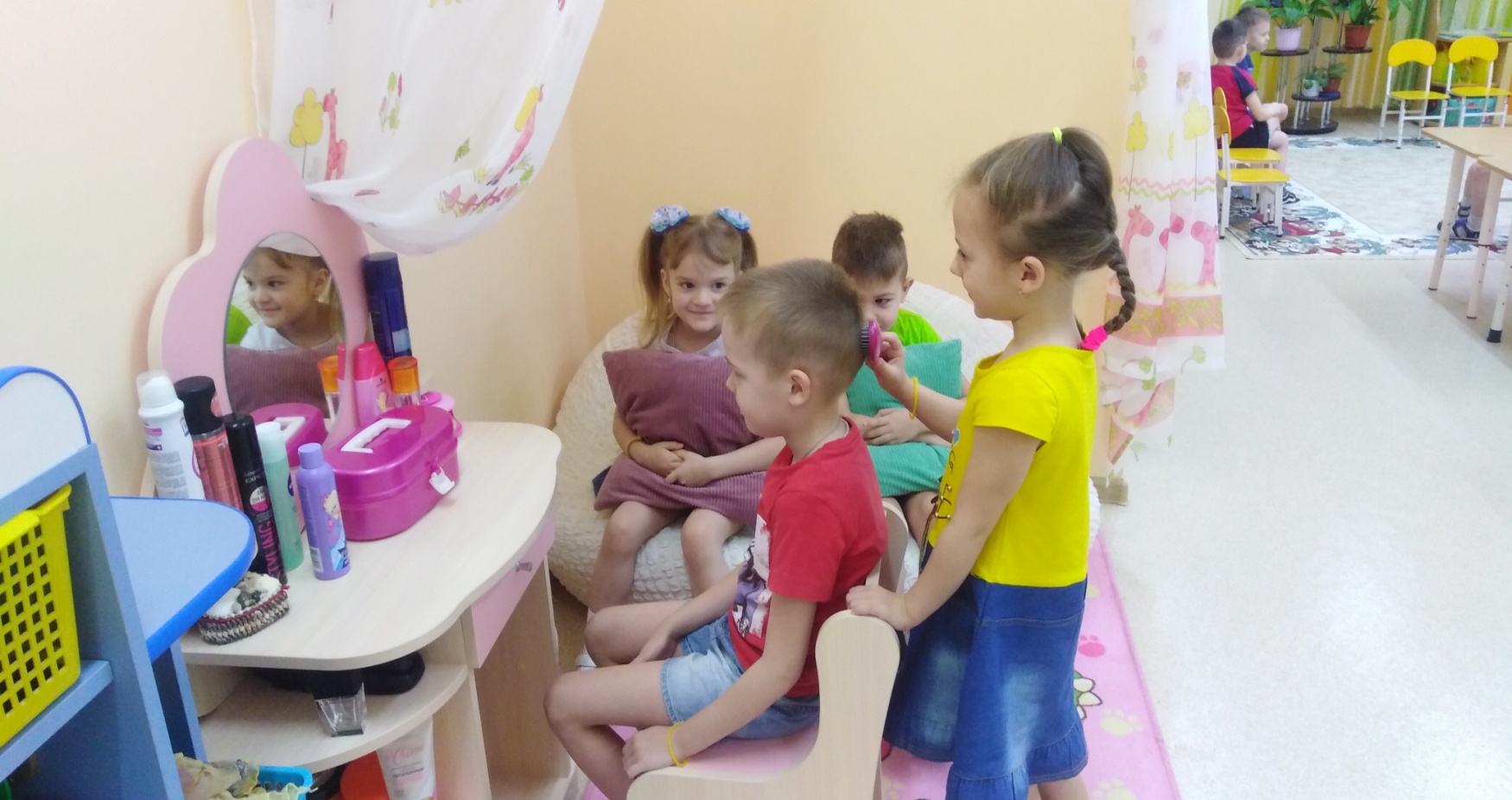 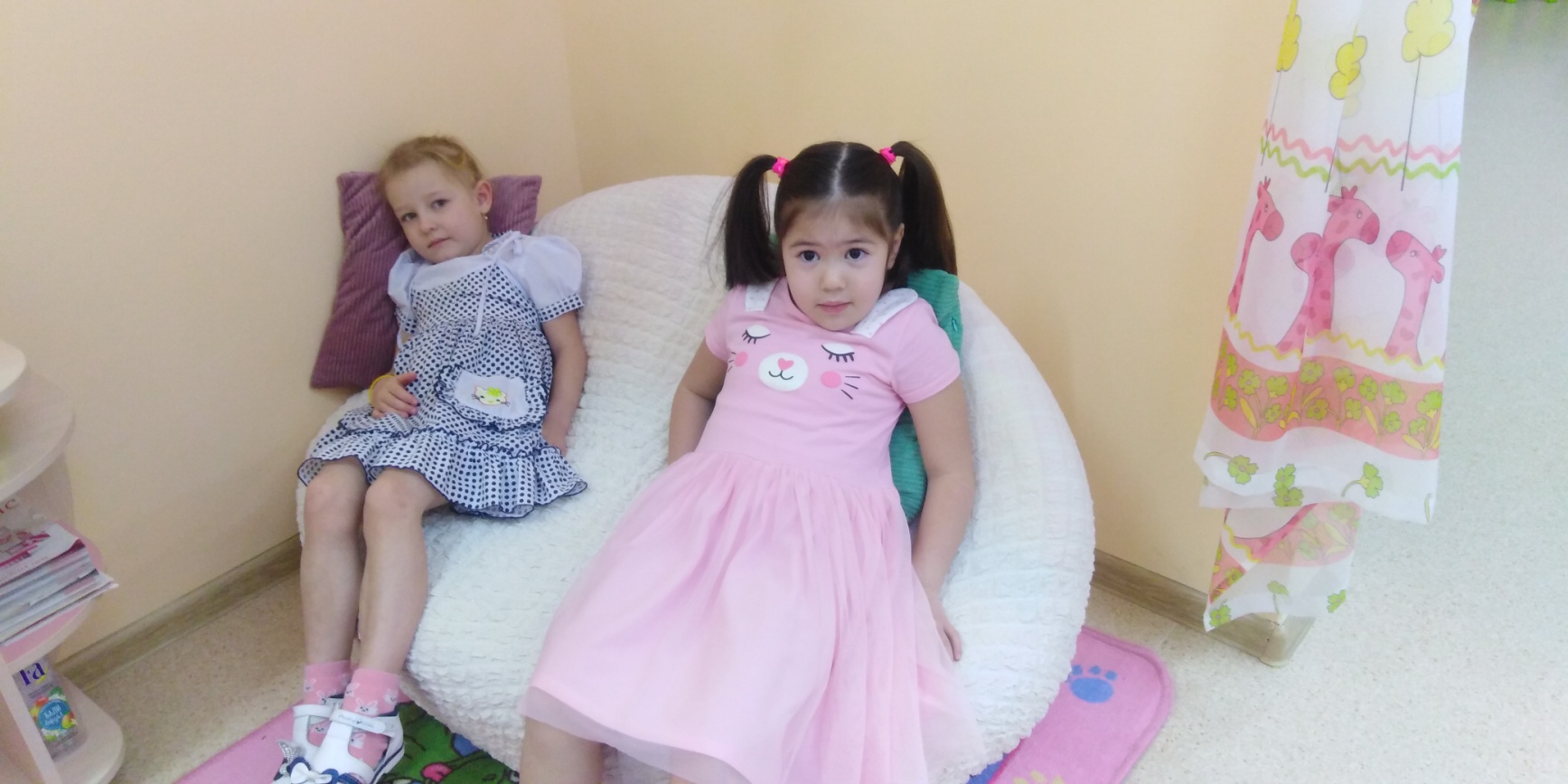 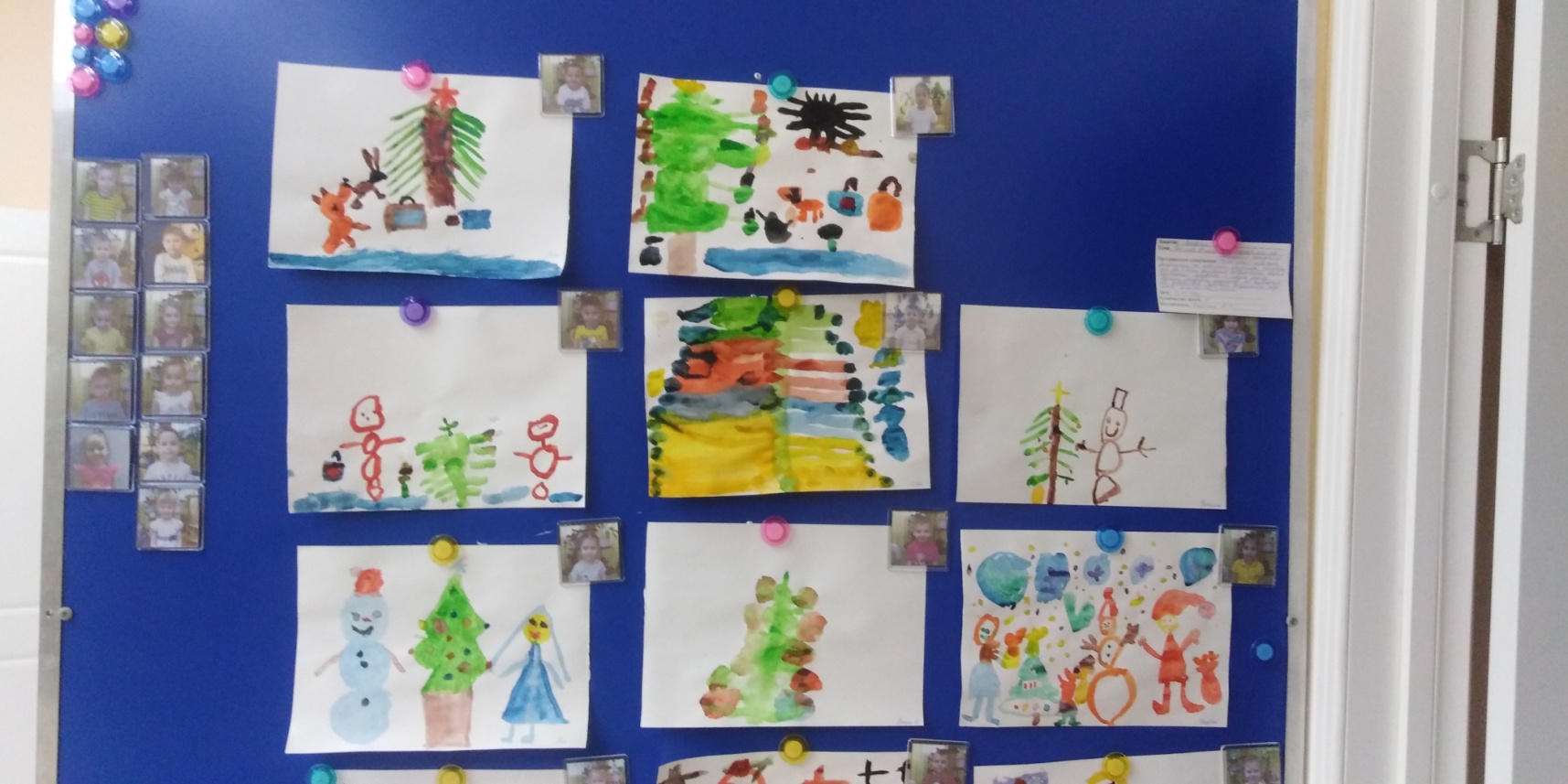 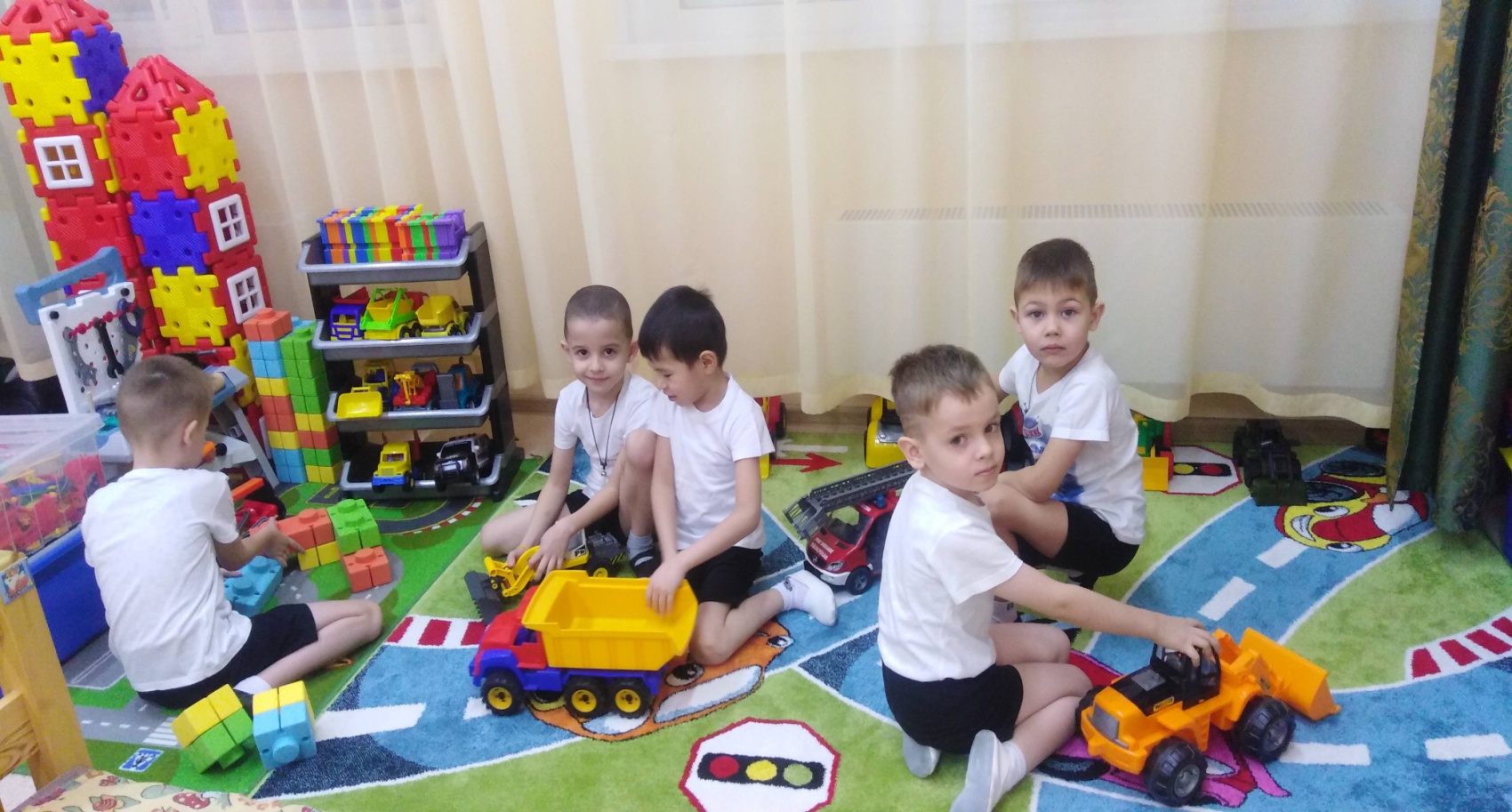 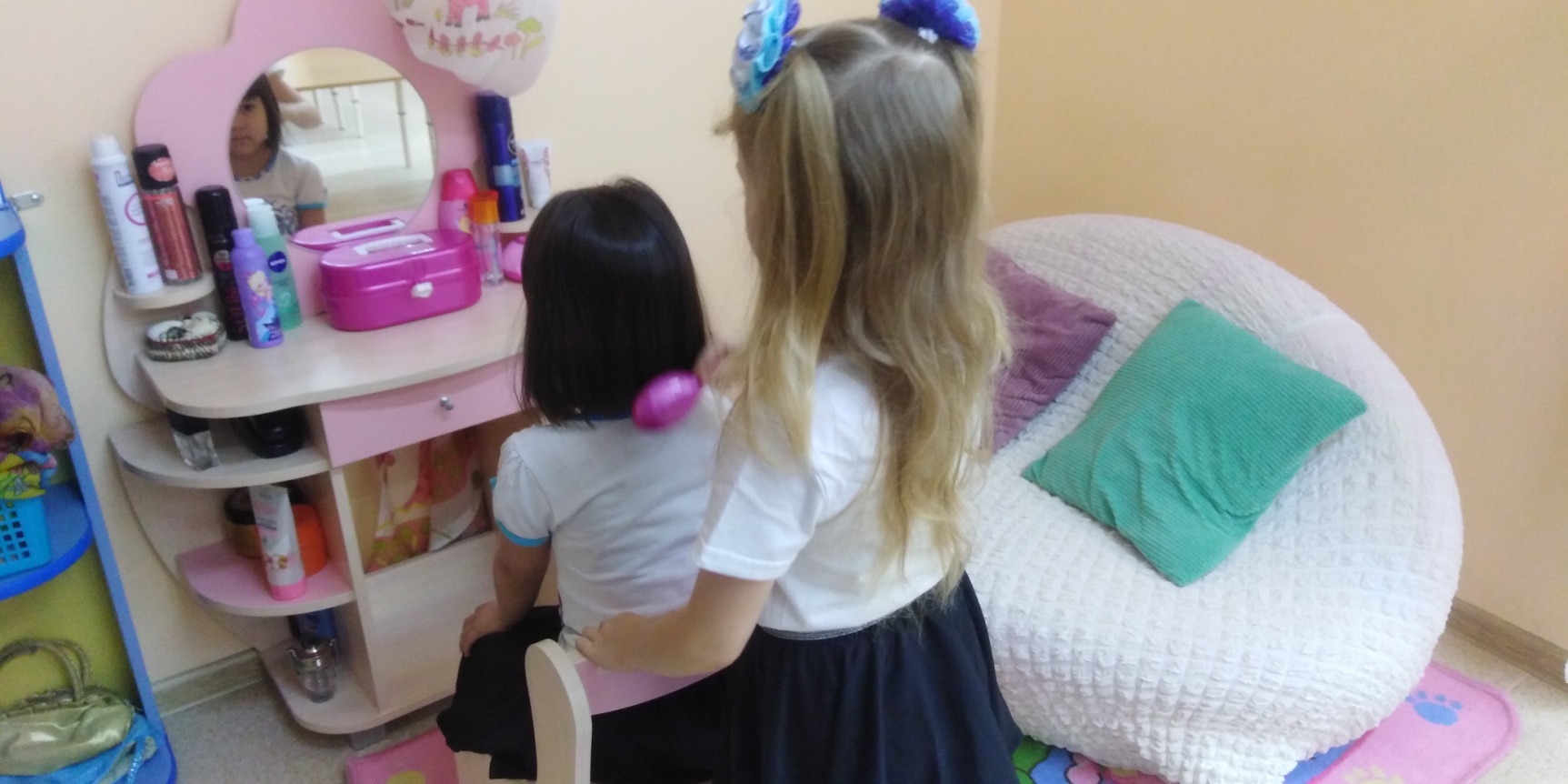 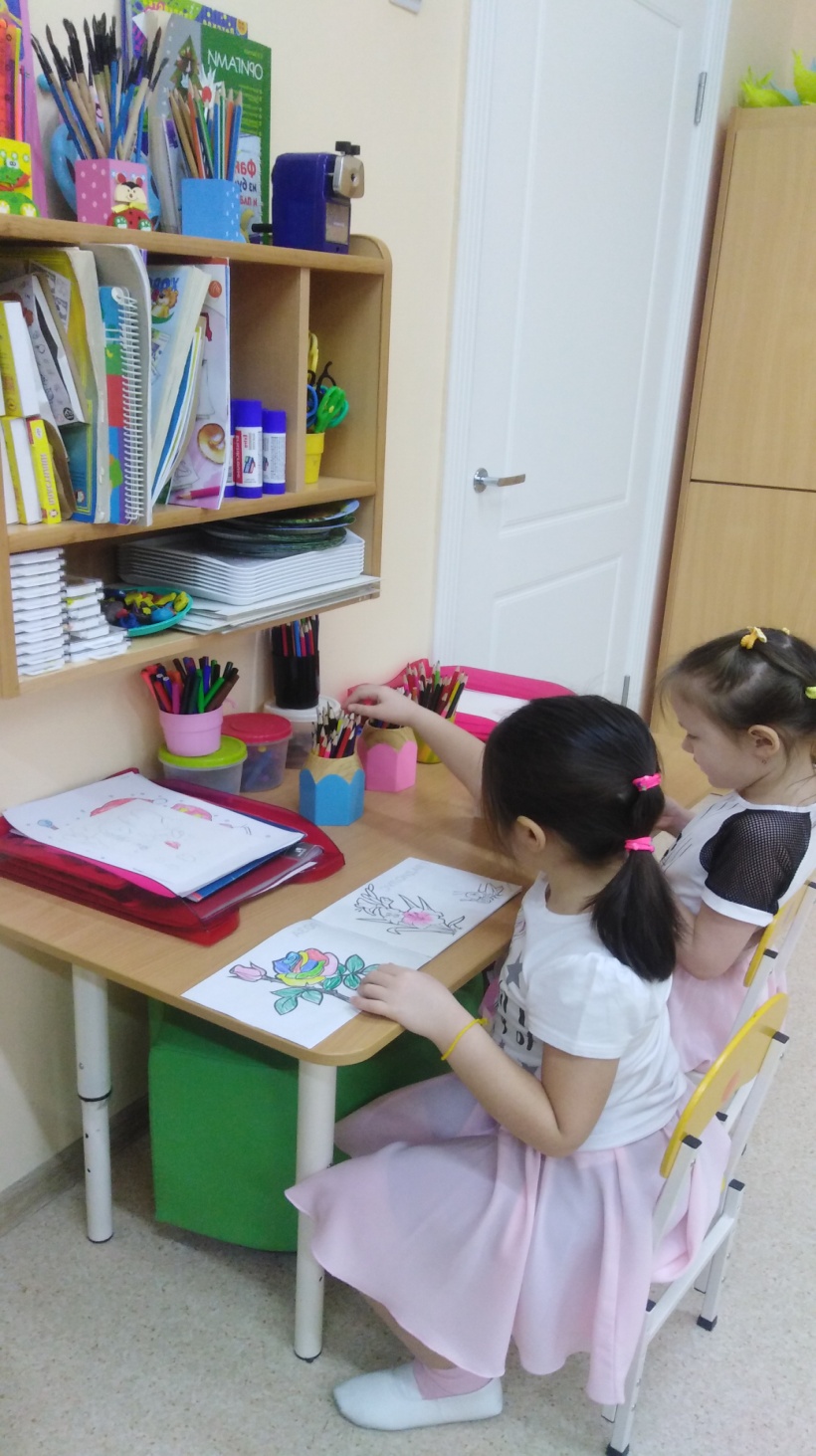 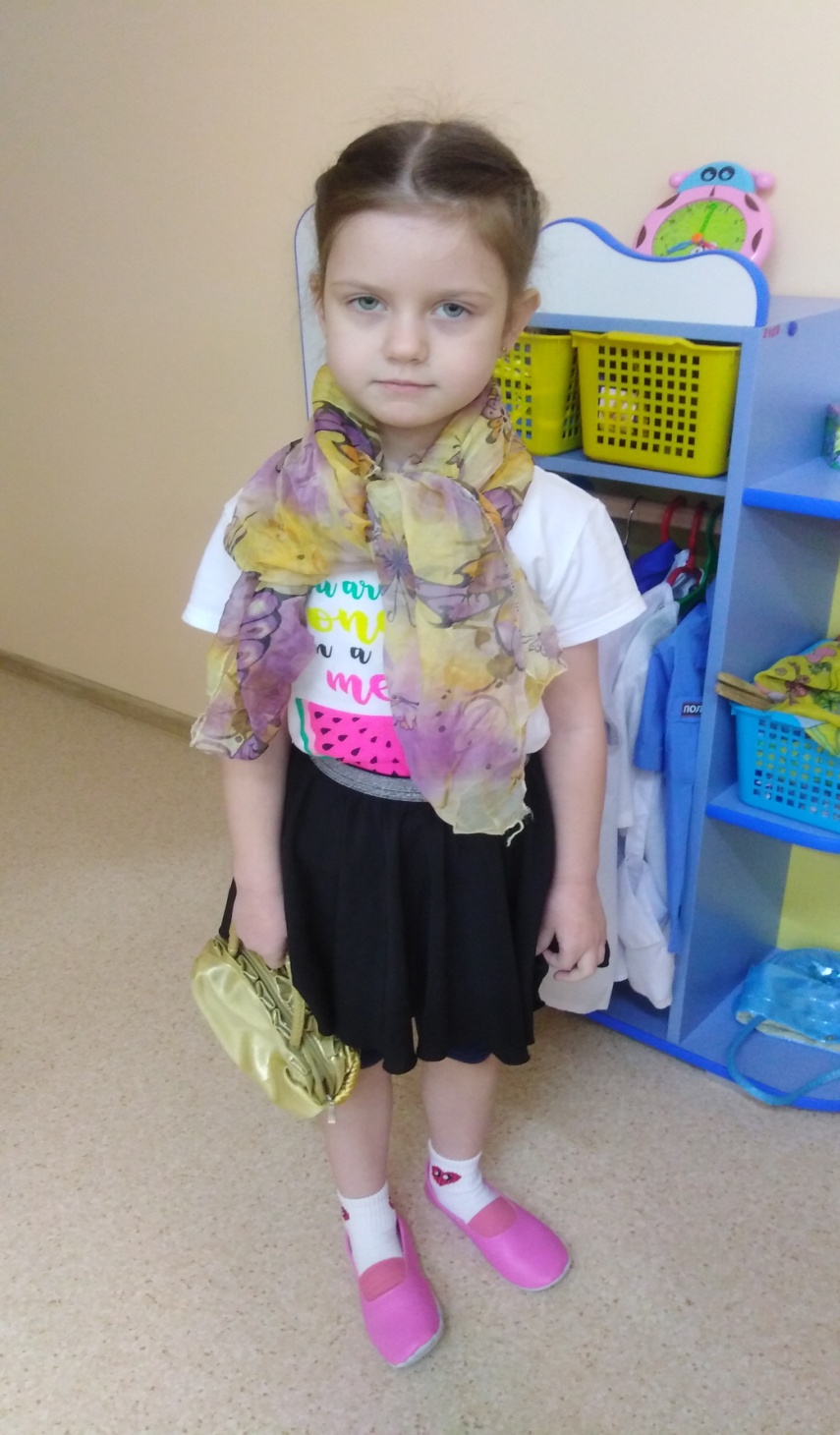 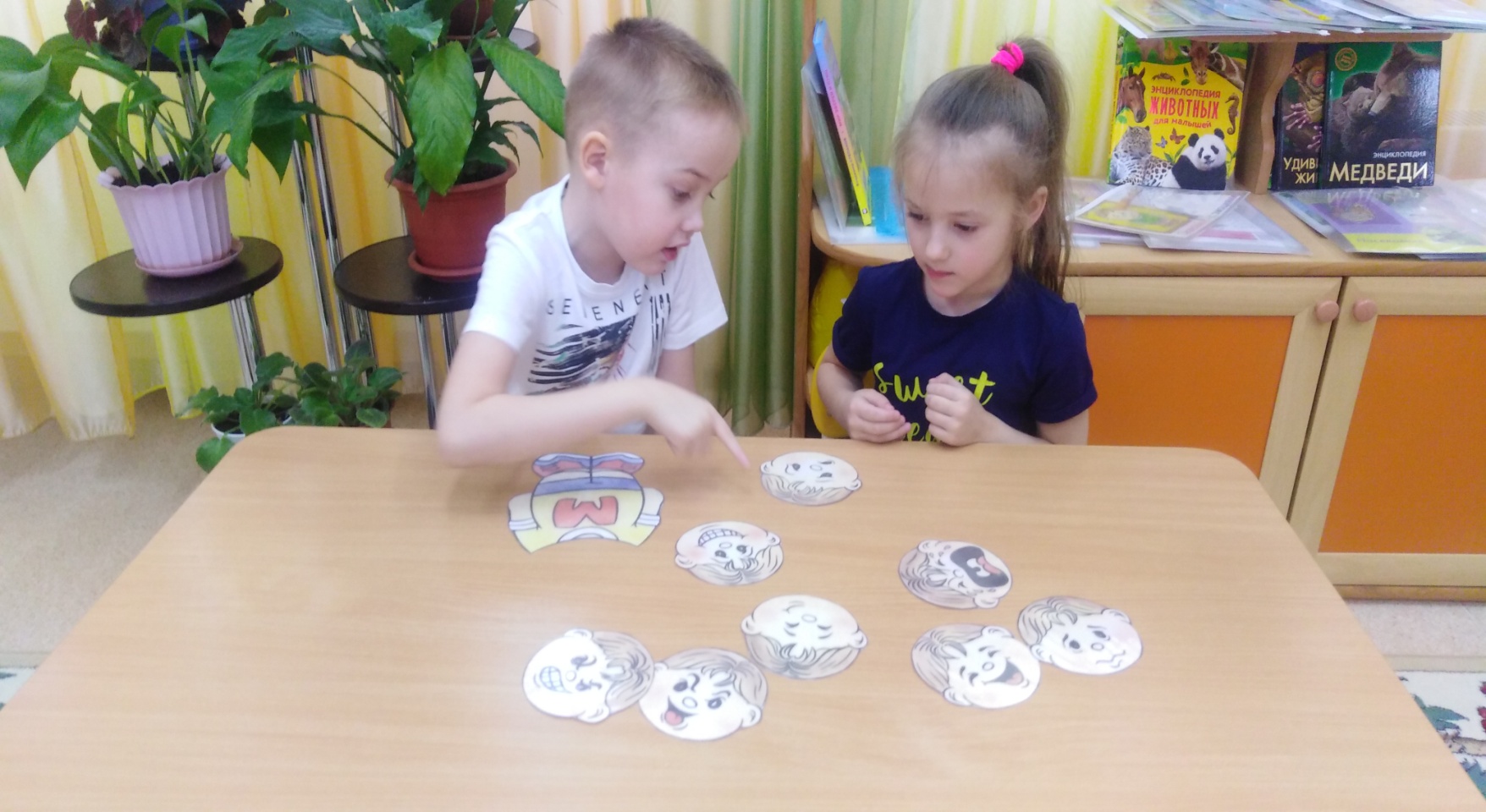 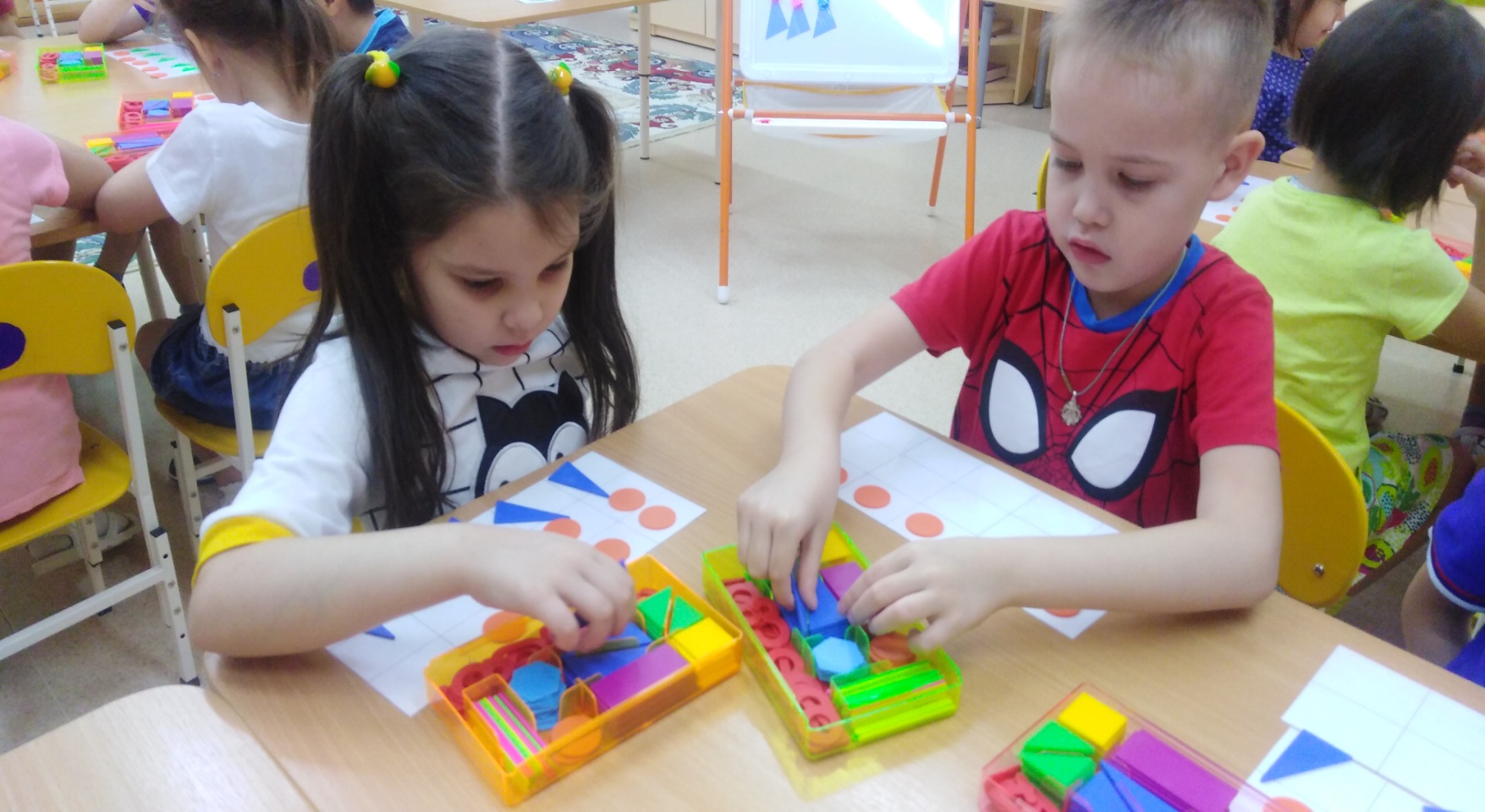 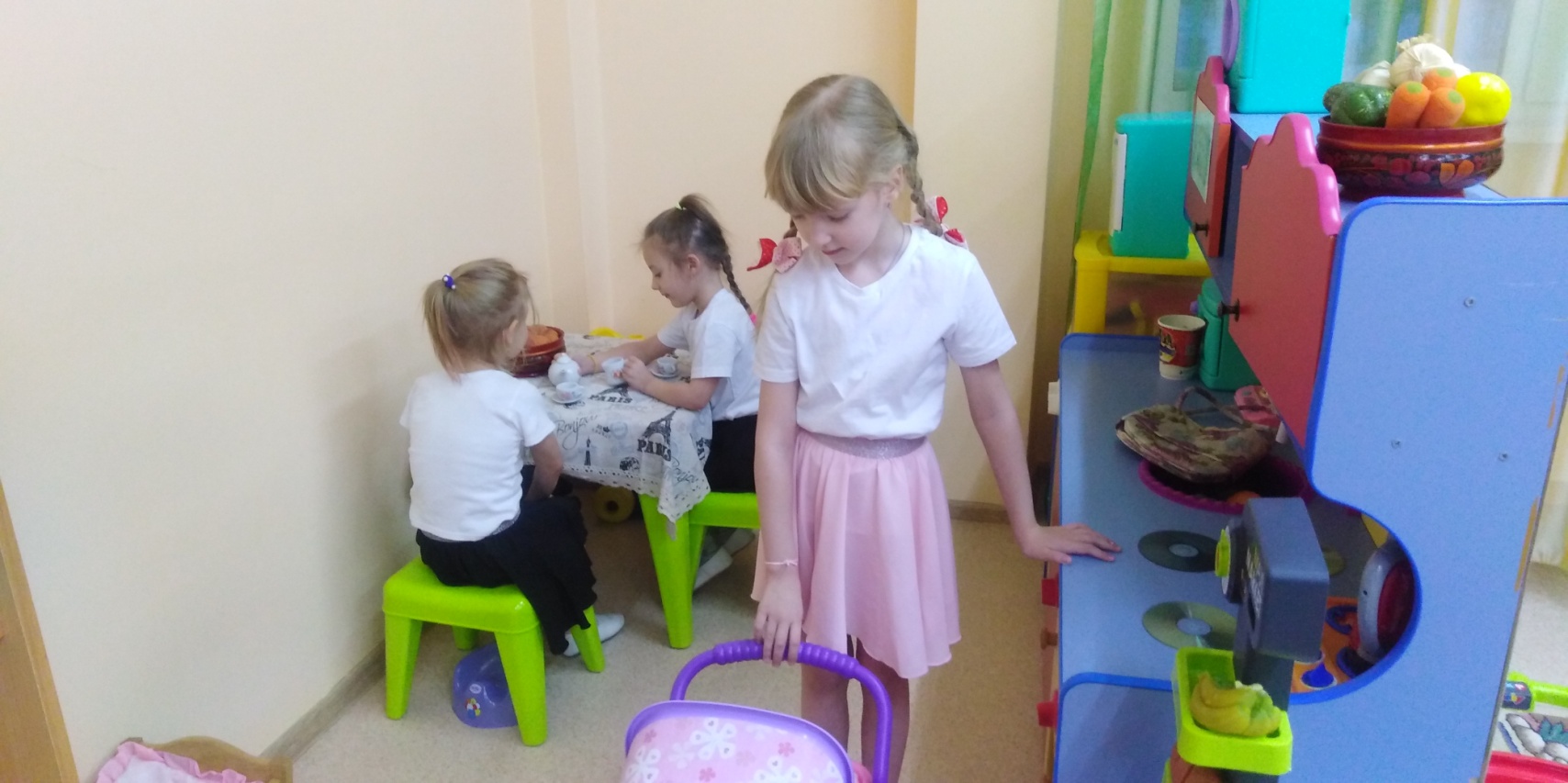 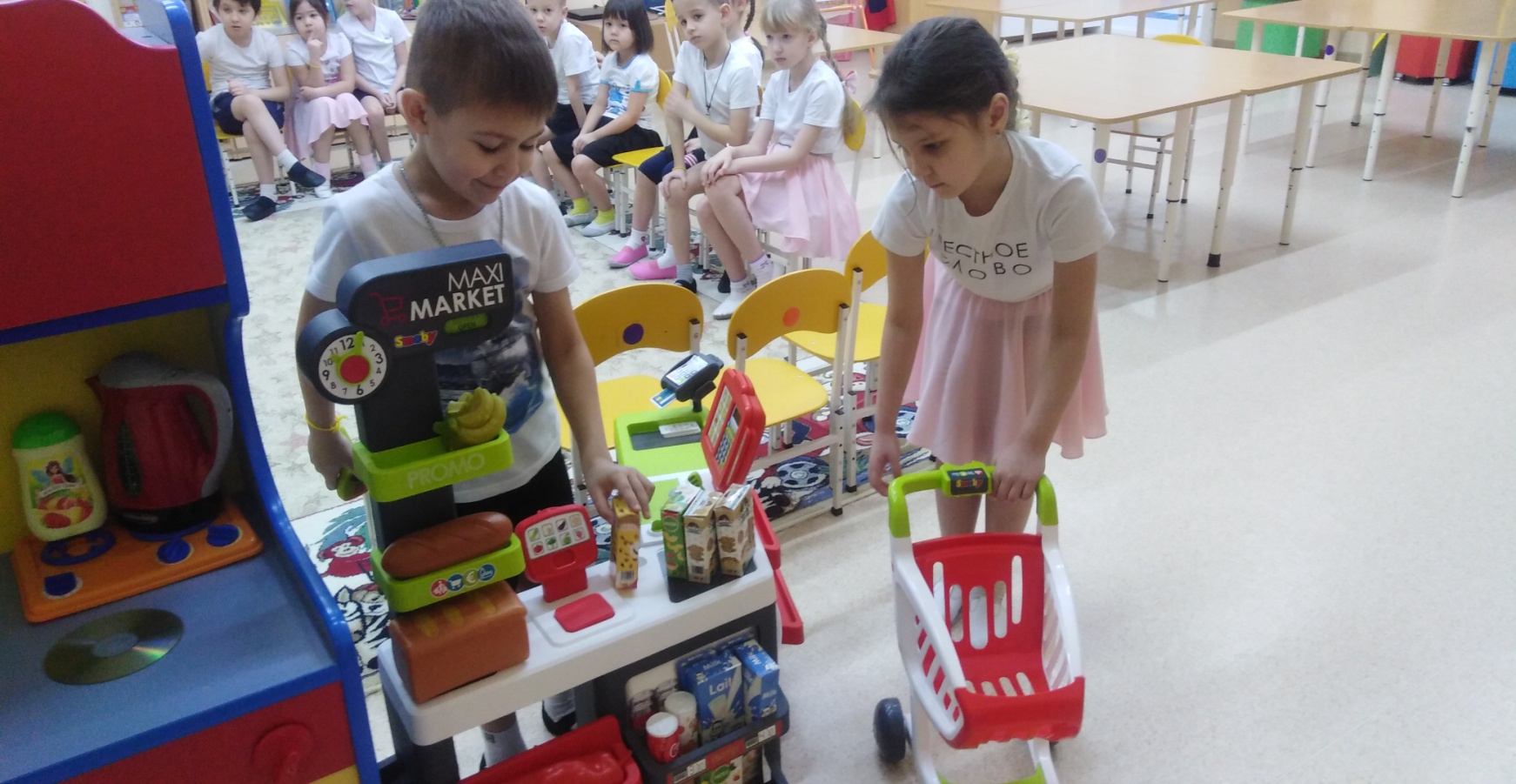 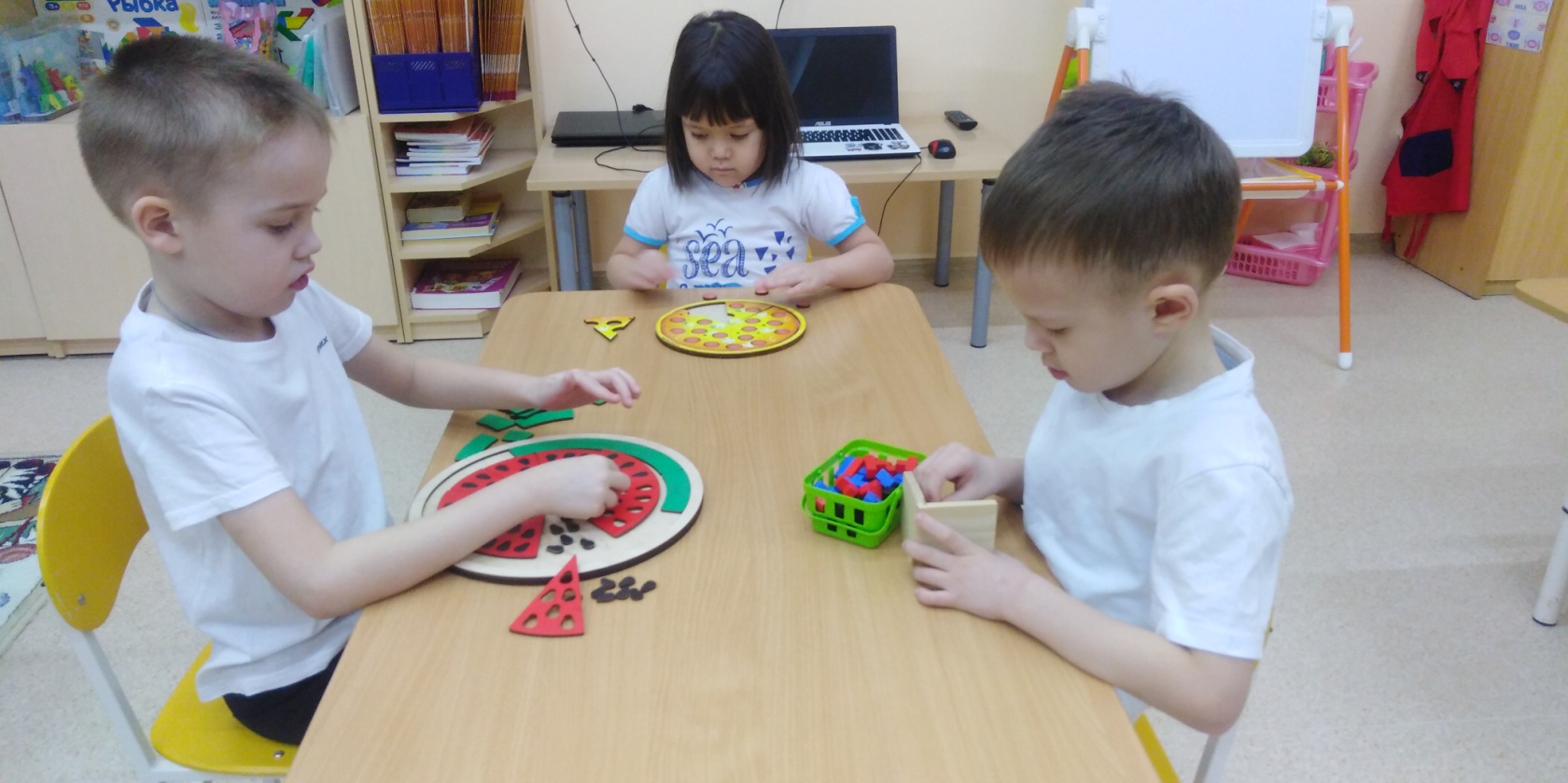 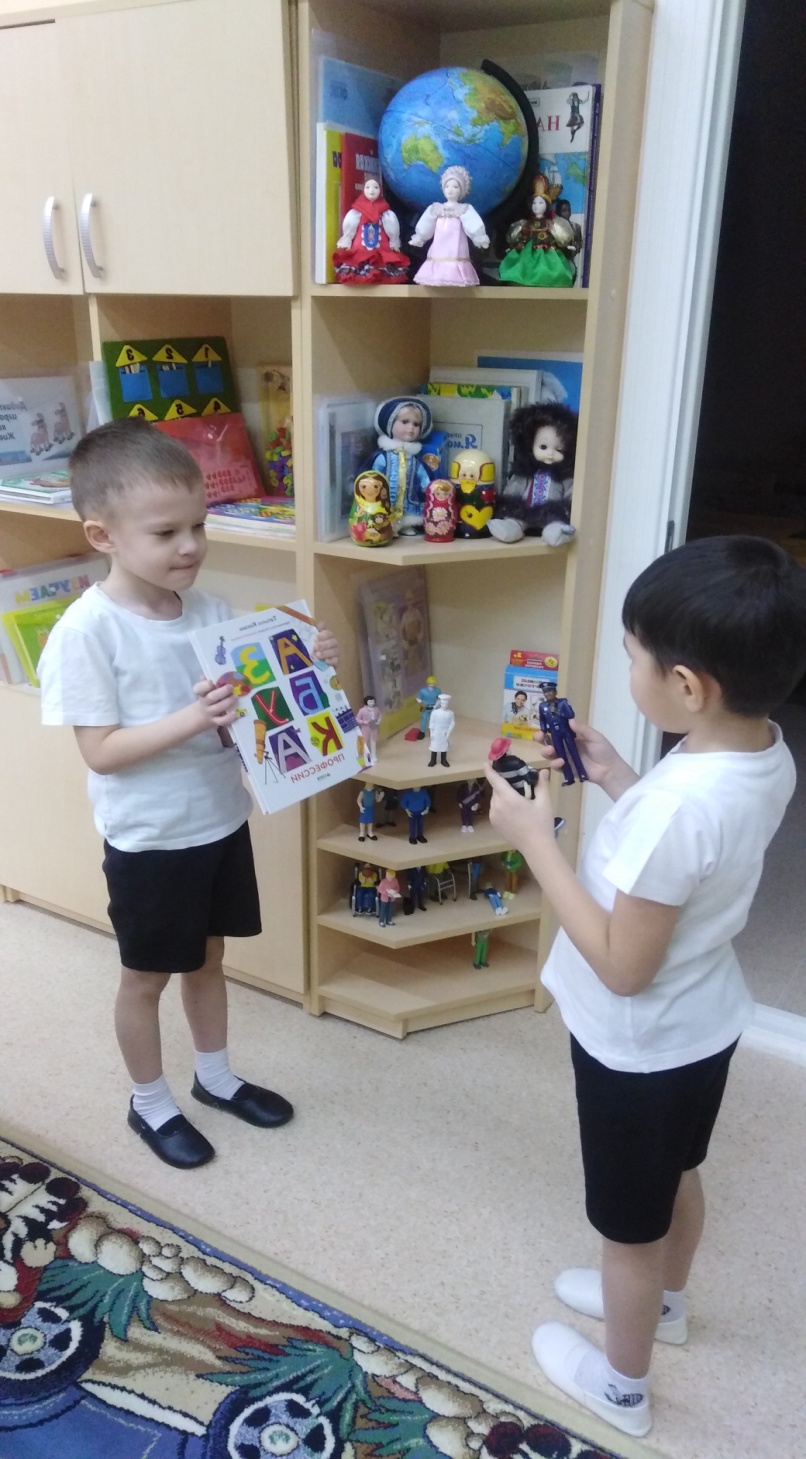 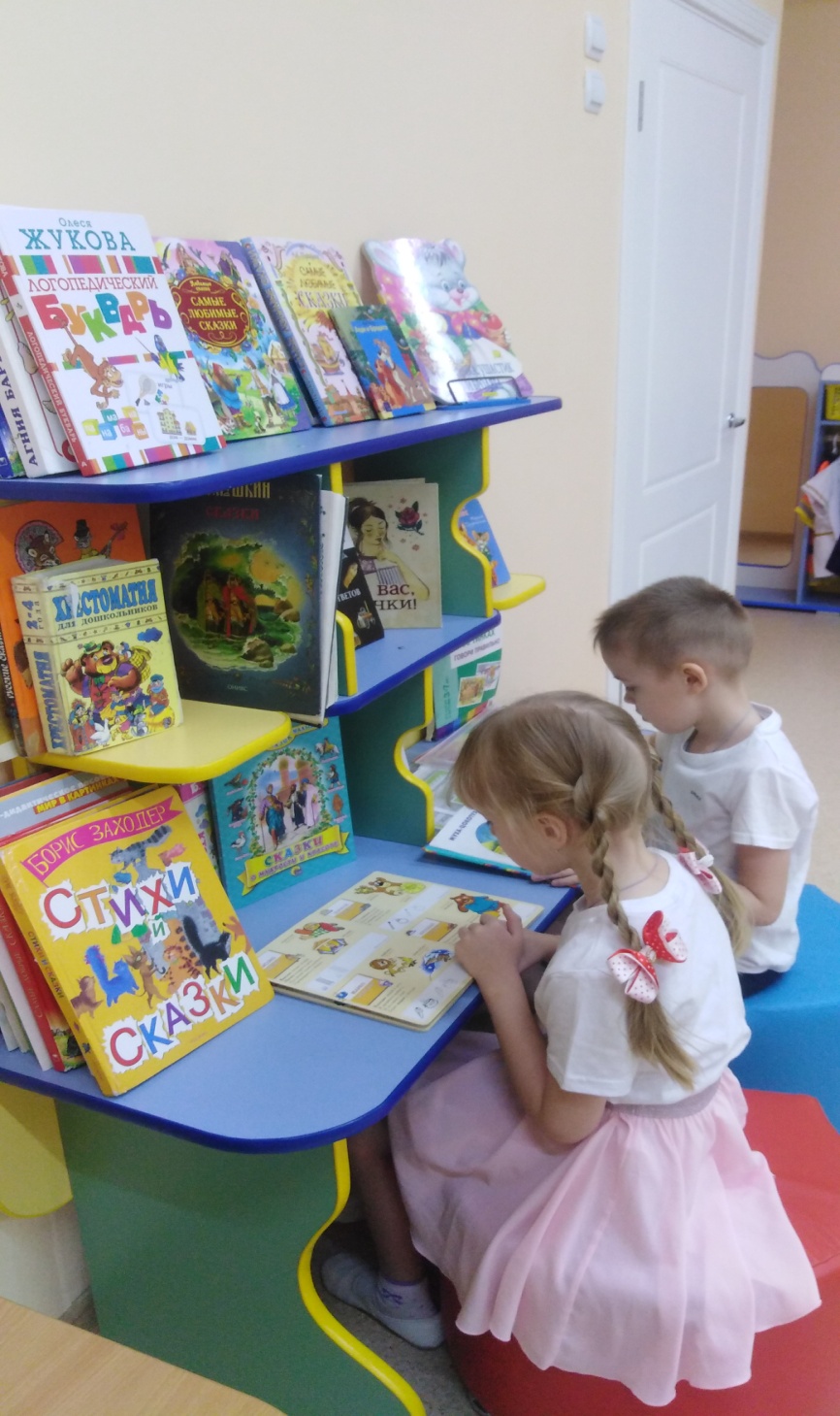 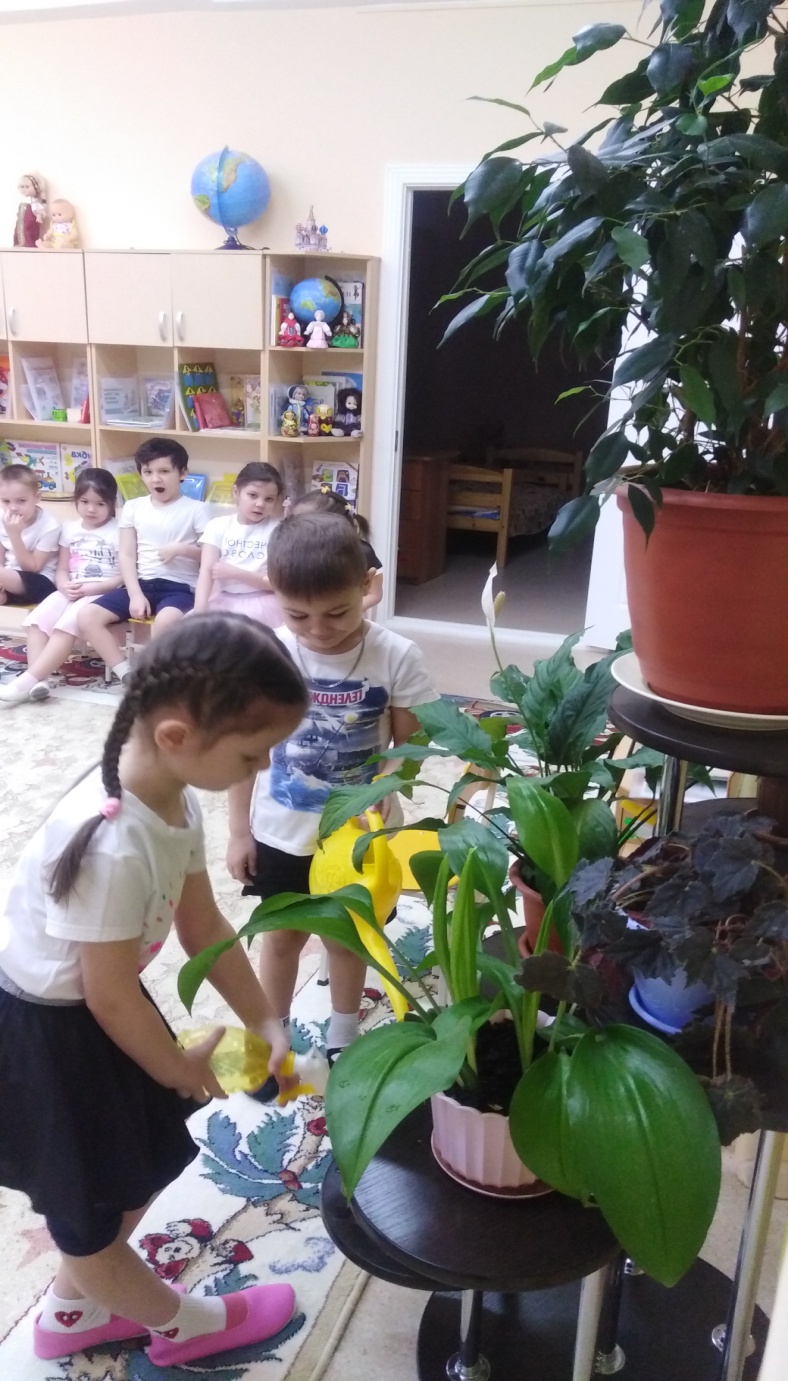 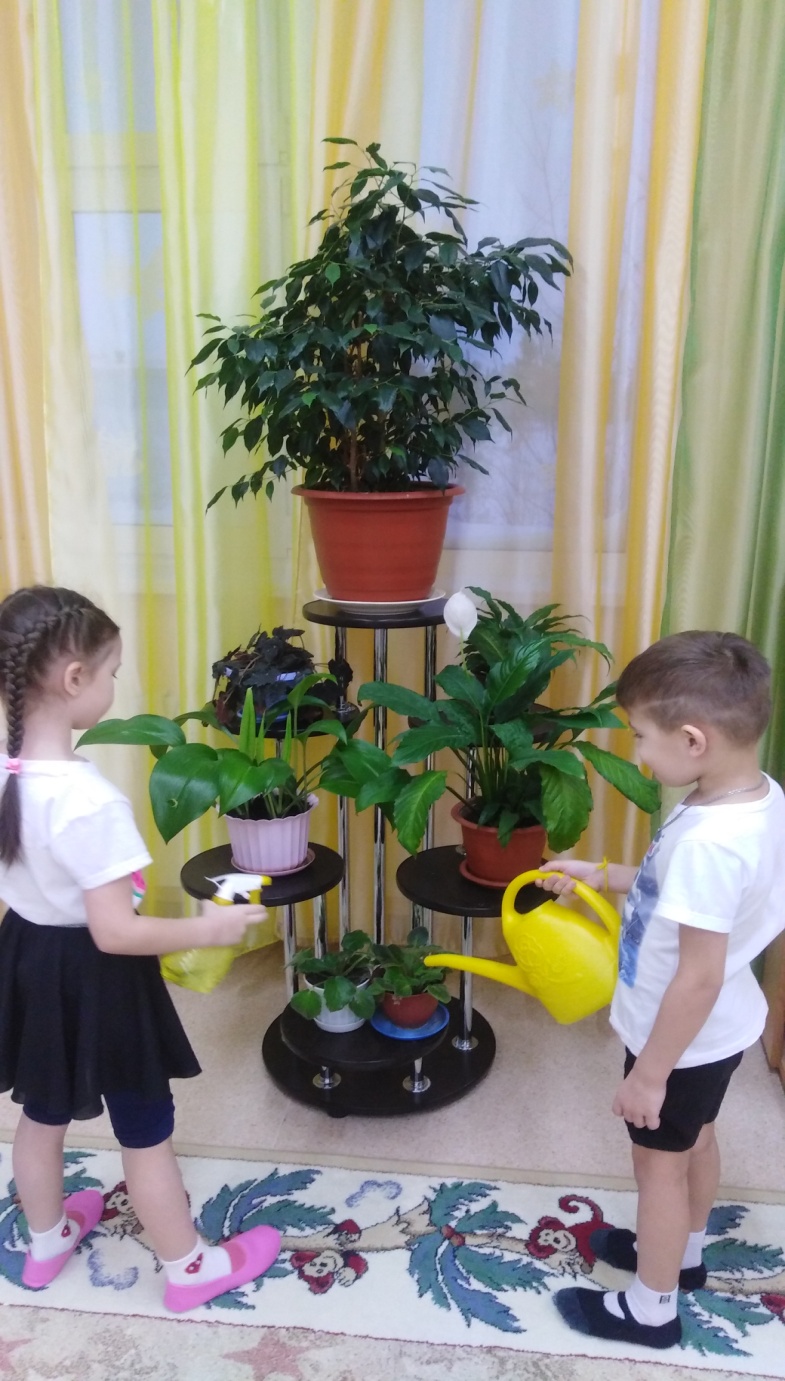 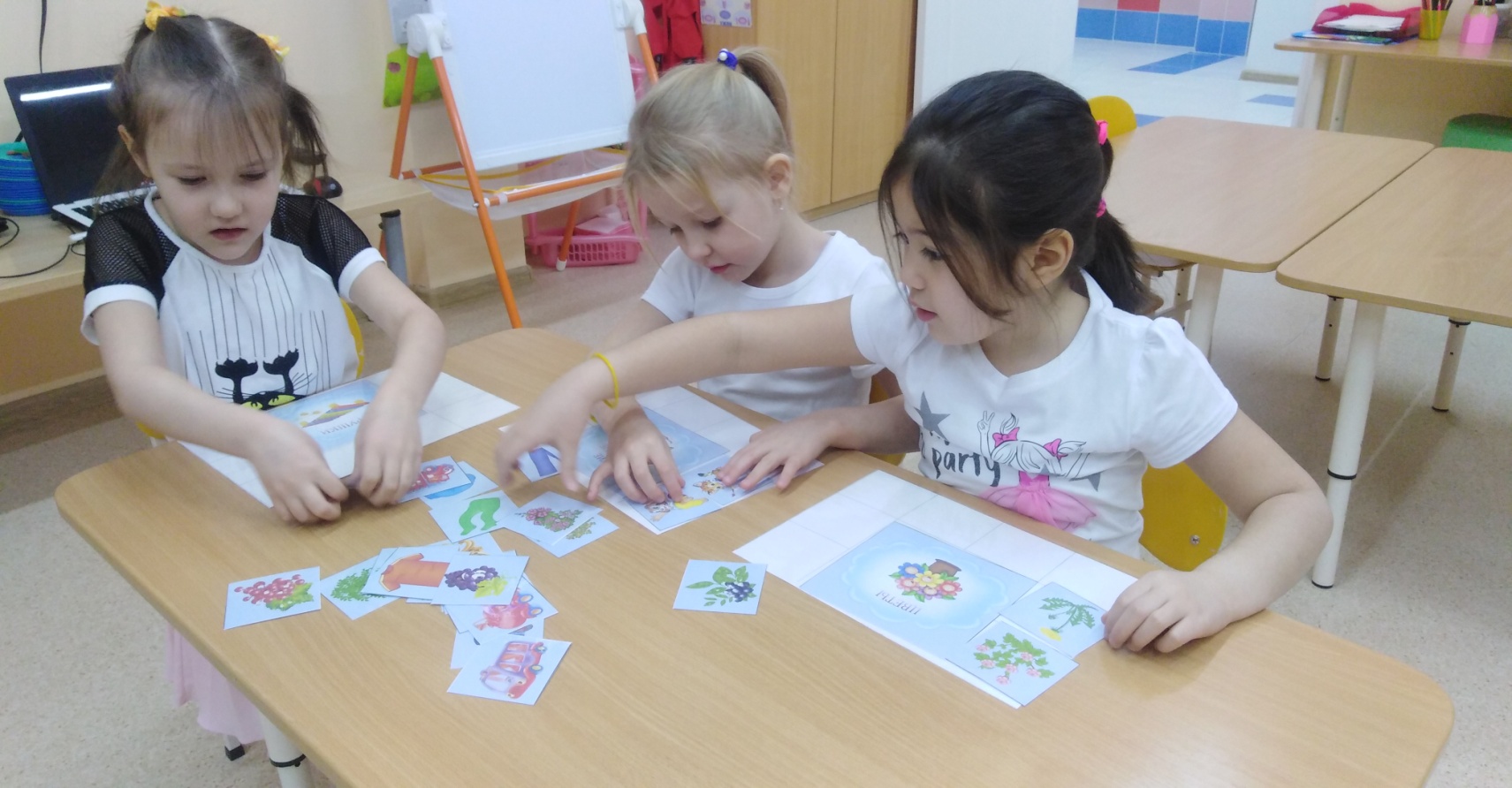 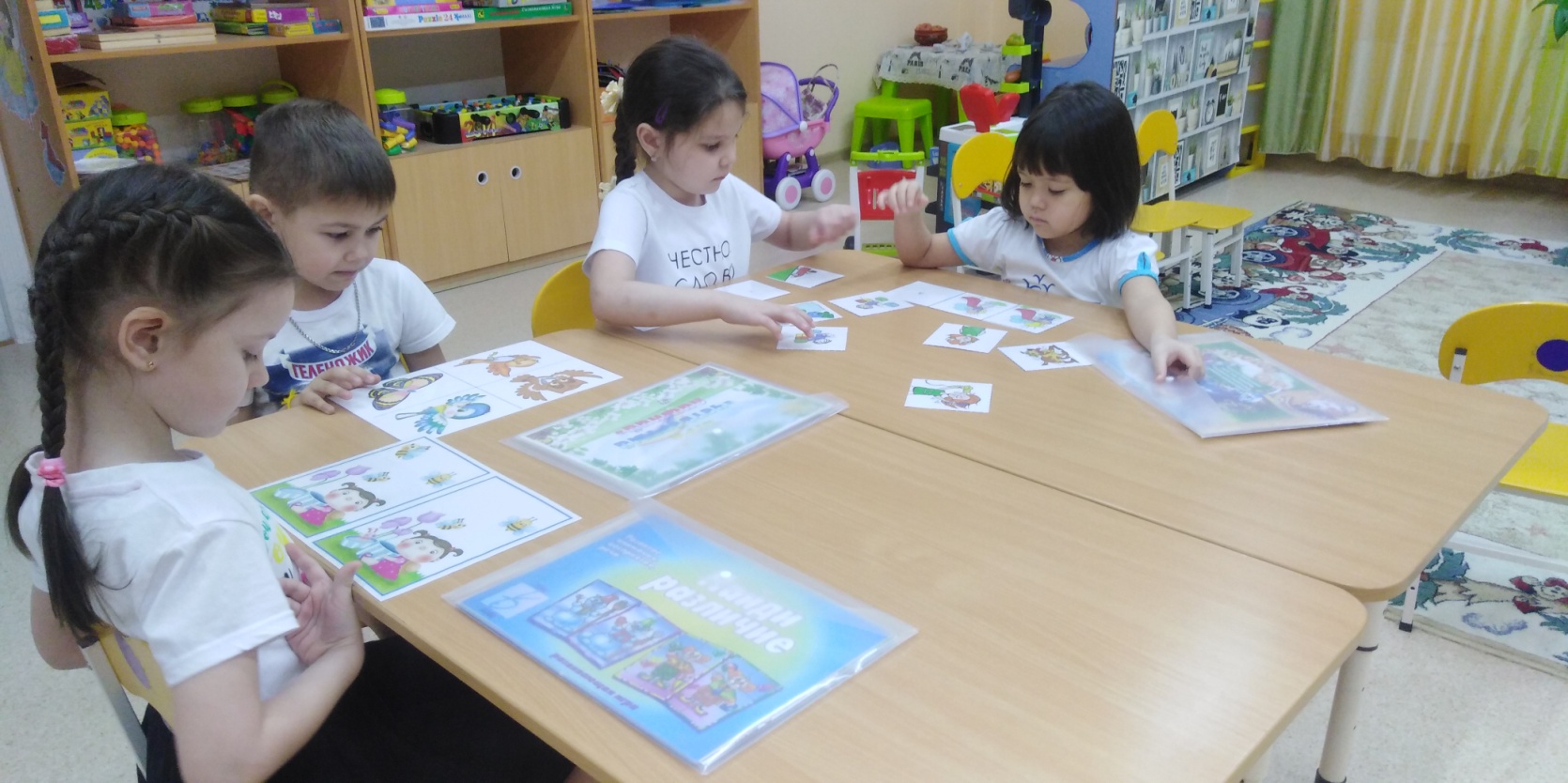 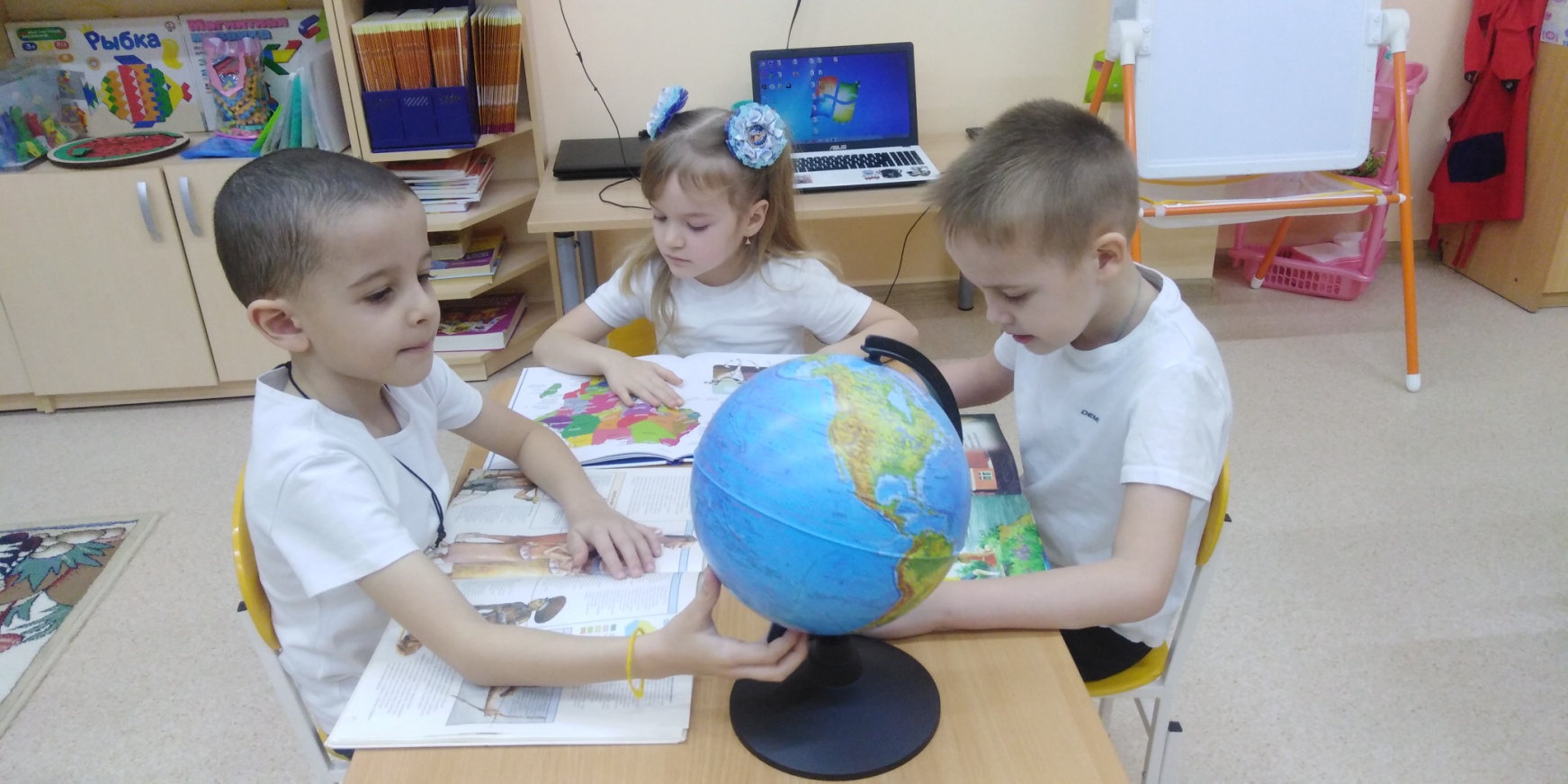 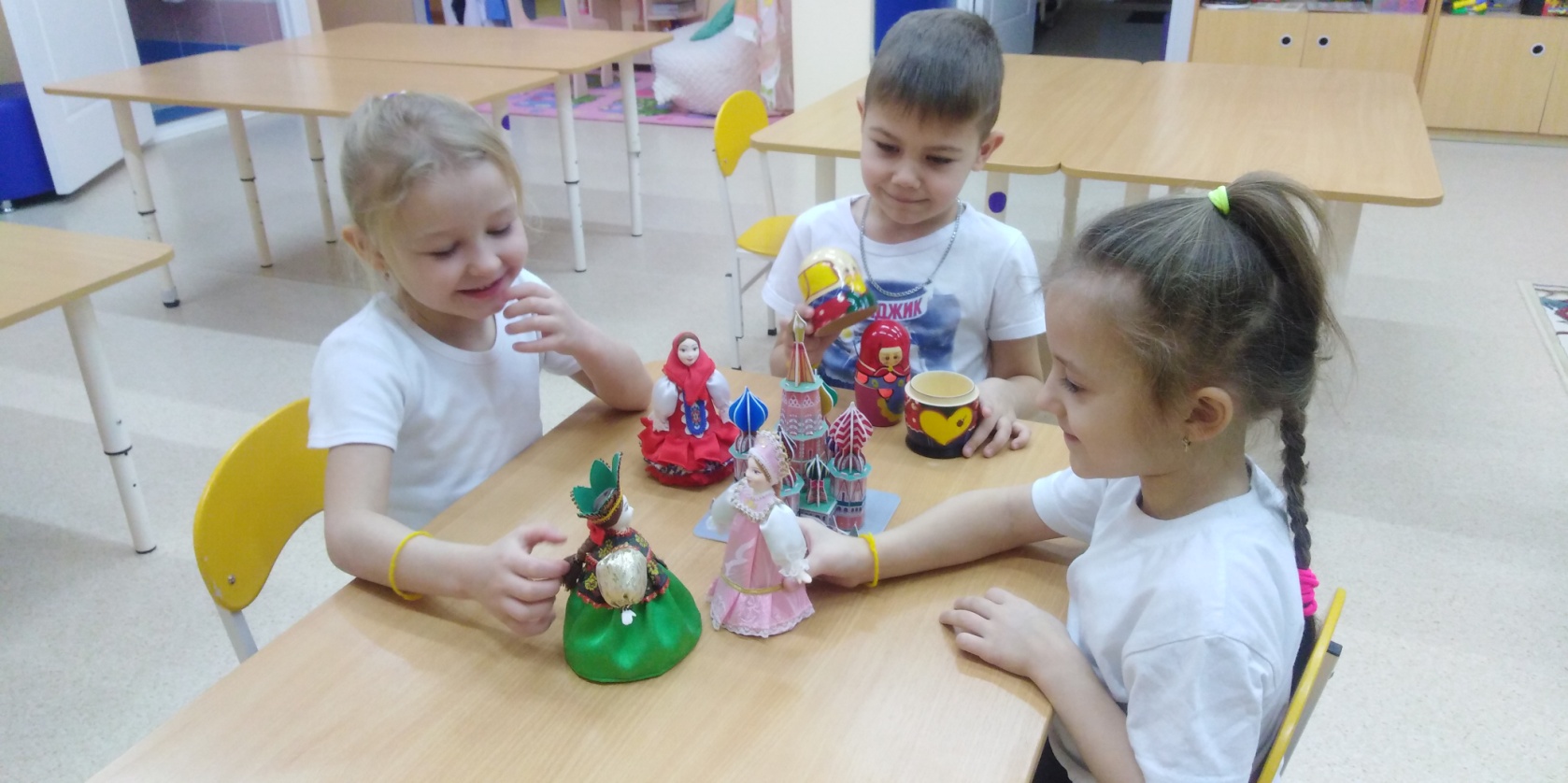 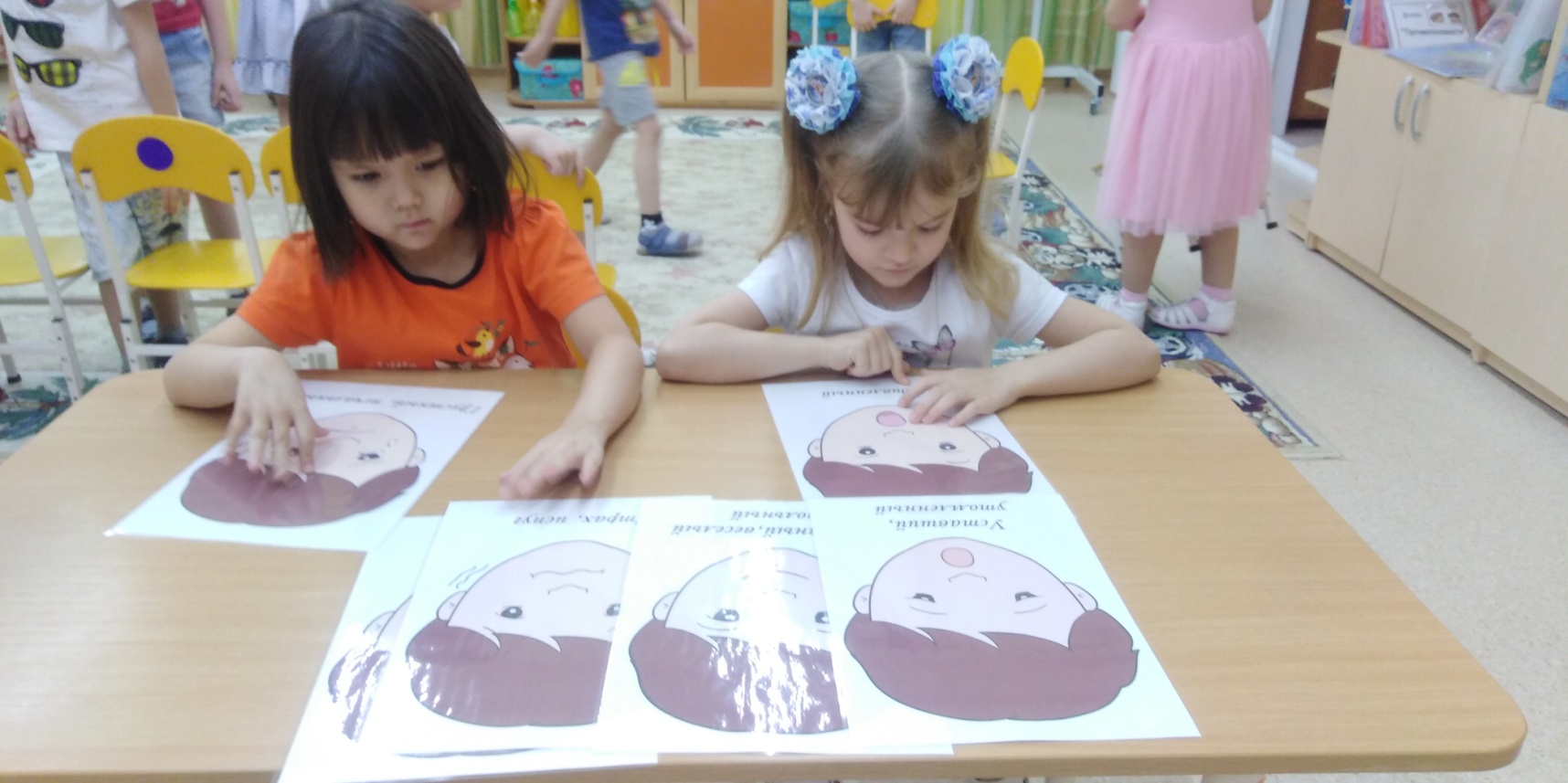 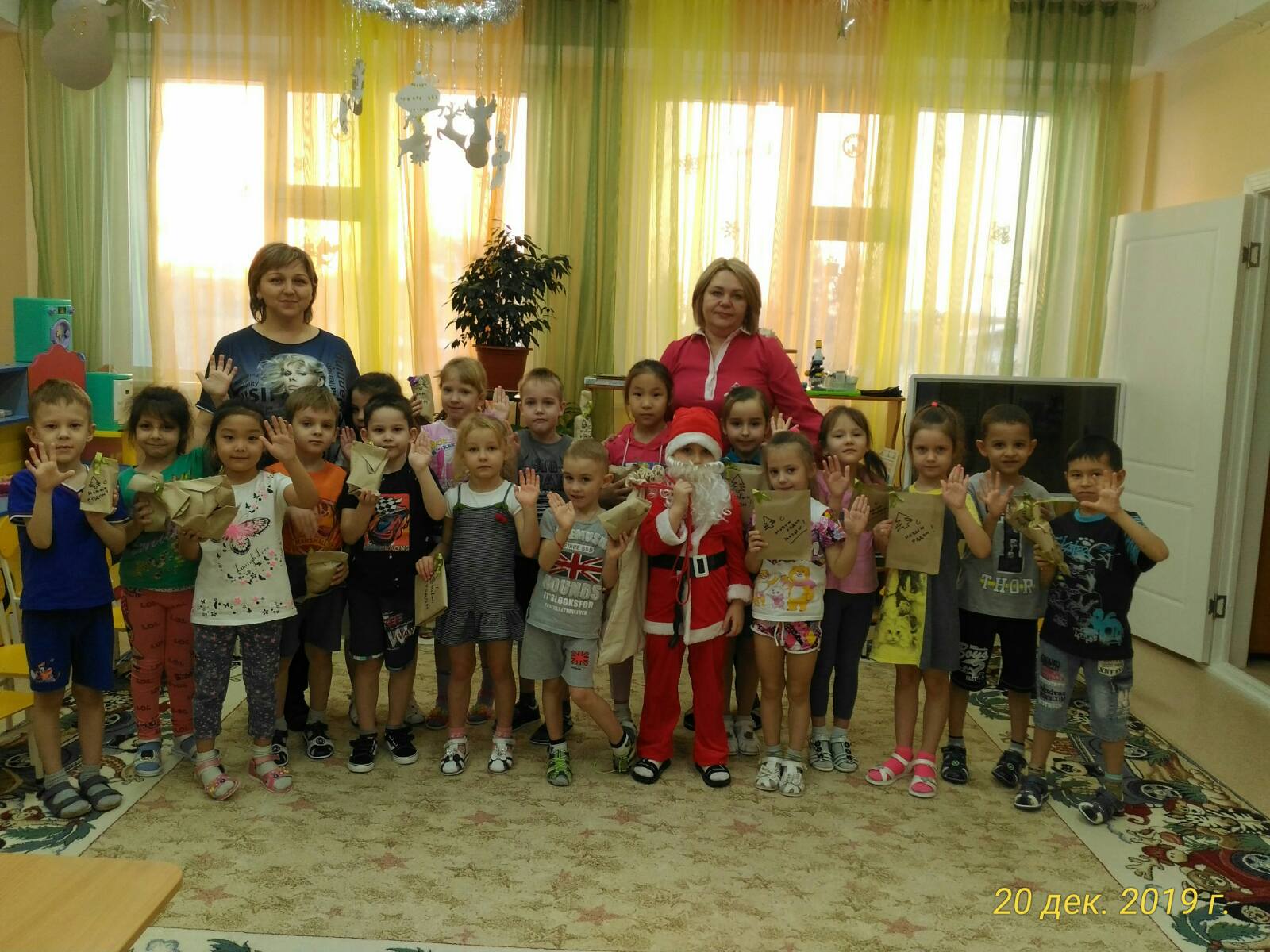 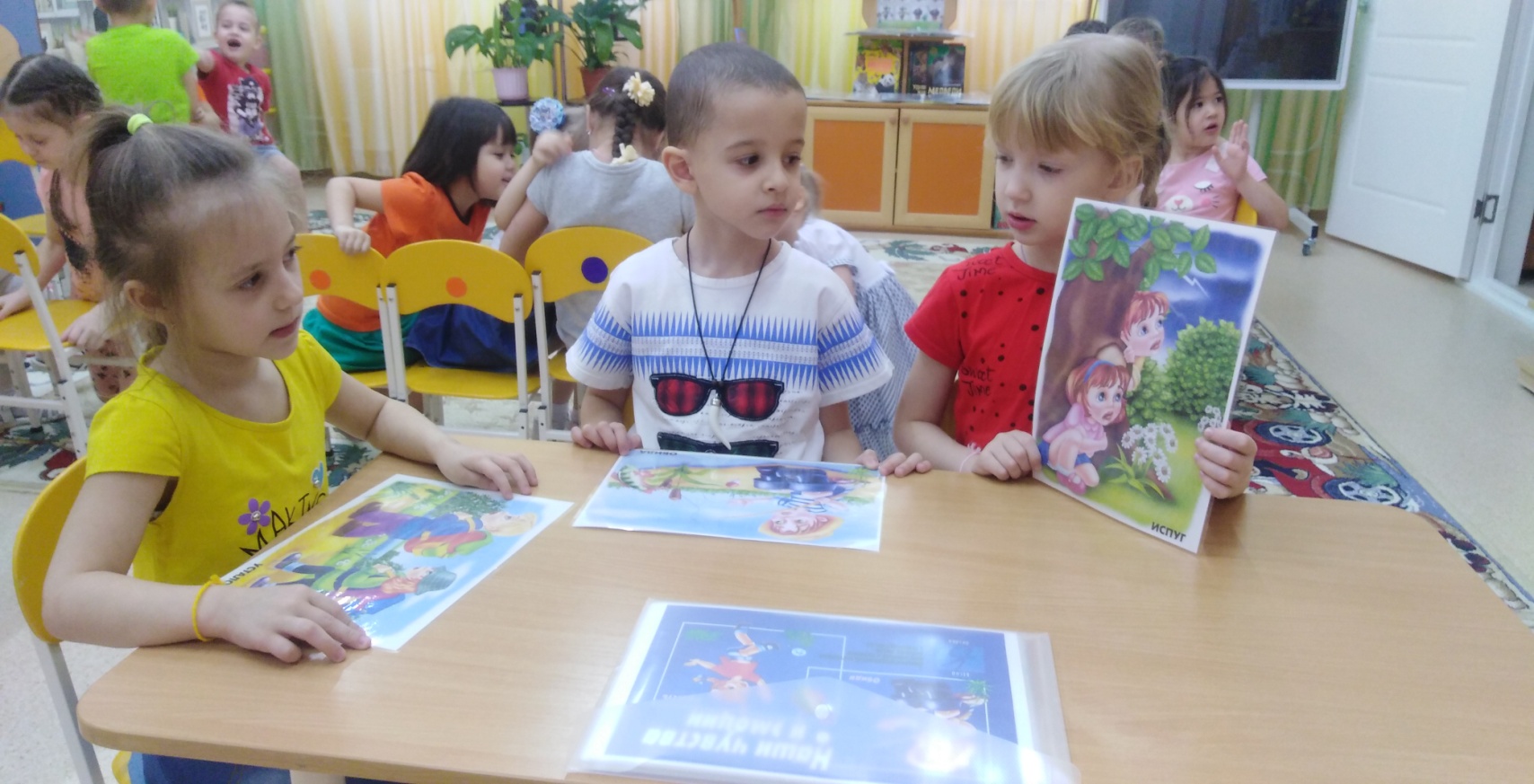 «Мы ничему не можем научить человека.
Мы можем только создать условия для того, чтобы он этому научился сам».Галилео Галилей№ п/пСодержание (тематика утренних сборов для детей 5-7 лет)МесяцСентябрьСентябрьСентябрьВремена года. Осенние месяцы. Как я провел лето.1 неделяОсень. Изменения в природе с наступлением осени. Северные ягоды и грибы. 2 неделяКак звери готовятся к зиме (подготовка запасов и внешние изменения зверей). 3 неделяНаша страна. Город Муравленко. Профессии  родителей.4 неделяОктябрьОктябрьОктябрьМоя улица. Мой дом. Моя семья.1 неделяШкола. Школьные принадлежности.2 неделяСказки А.С. Пушкина. 3 неделяДомашние животные. Мой настоящий друг.4 неделяНоябрьНоябрьНоябрьДикие животные таёжных лесов.1 неделяНародная игрушка. Фольклор.2 неделяОдежда, обувь, головные уборы.3 неделяКнига. Любимые мои книги.4 неделяДекабрьДекабрьДекабрьЗима. Зимняя природа. Зимняя одежда.1 неделяЗимние забавы. Зимние праздники.2 неделяКак звери зимуют. Зимующие птицы.3 неделяЗдоровье. Здоровый образ жизни. 4 неделяЯнварь Январь Январь Новый год. Рождество.1 неделяВиртуальный мир. 2 неделяЭлектроника. Электроприборы. Самые интересные изобретения  21 века. Опасные предметы.3 неделяПрофессии. Самые отважные и важные профессии. 4 неделяФевральФевральФевральТранспорт. Наземный, воздушный и водный. Военная техника.1 неделяДомашние обязанности. Как я помогаю родным. 2 неделя23 февраля – День защитника Отечества. 3 неделяАрхитектура. Дома небоскребы. Необычные здания.4 неделяМартМартМартВесна. Изменения в природе с наступлением весны. Мамин день. Весенние цветы.1 неделяИзобретения и изобретатели. Мир вокруг нас.2 неделяНародный промысел, быт и обычаи ненцев и хантов.3 неделяМузыка. Музыкальные инструменты. Мои увлечения. В чем я талантлив.4 неделяАпрельАпрельАпрельНеделя смеха, дружбы и доброты.1 неделяЮ.А. Гагарин – первый человек в космосе. Животные в космосе. 2 неделяНеобыкновенная вокруг земли вселенная. Черная дыра – загадка вселенной.3 неделяПасха. Обычаи и традиции христиан.4 неделяМайМайМайДень Победы. Дети – герои. Военная техника ВОВ. Награды и медали. 1 неделяУдивительные растения земли. Растительный мир России.2 неделяПрирода. Природные явления.3 неделяЕда. Полезная и вредная еда. Правильное питание.4 неделяИюньИюньИюньЛето.  Летние каникулы. 1 неделяЗемля. Горы России. 2 неделяИгрушки. Современные игрушки. Моя любимая игрушка.3 неделяСамые удивительные и необыкновенные животные планеты Земля. Животные жарких стран.4 неделяАвгустАвгустАвгустДревний мир. Динозавры.1 неделяВода, свойства воды. Океаны, моря и реки России.2 неделяЖители океанов и морей.3 неделяНародные сказки.  Положительные и отрицательные герои.4 неделя